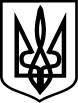                                                     ЧЕРВОНОГРАДСЬКА МІСЬКА РАДА                                                        ЛЬВІВСЬКОЇ ОБЛАСТІ                                                                                                                            НАКАЗ     31.08.2021                Поздимир                                № 50 одПро затвердження змін до Положення про внутрішню систему                        забезпечення якості освіти Поздимирського НВКВідповідно до Закону України «Про освіту» (стаття 41 ч. 2), з метою постійного підвищення якості освіти та якості освітньої діяльності, використання системного підходу до здійснення моніторингу на всіх етапах освітнього процесу, розроблення структури внутрішньої системи забезпечення якості освіти, на підставі рішення педагогічної ради    (протокол № 01. від 26.09.2021), НАКАЗУЮ: 1. Затвердити та ввести в дію з 31.08.2021р "Положення про внутрішню систему забезпечення якості освіти  Поздимирського НВК «ЗШ І–ІІ ступенів – дошкільний  заклад» Червоноградської міської ради Львівської області" (додається із змінами)2. Призначити Михалюк Емілію Теофілівну, заступника директора з    навчально-виховної роботи,  координатором запровадження системи забезпечення якості освітньої діяльності та якості освіти.                                                     3.Створити робочі групи, які вивчатимуть та оцінюватимуть системи за    кожним із напрямів.                                                                                                           4.Забезпечити публічний доступ до тексту Положення через офіційний сайт школи.                                                                                                                                 5. Контроль за виконанням наказу залишаю за собою.         Директор школи                         Любов ГОРБАЙ                                                                                                              З наказом ознайомлені: Михалюк Е.Т.                     Бузікевич Л.Д.,                    Покотило Г.В.                          Гуменюк М.М.                    Гук С.В.                         Мудрик М.В.                       Михалюк Н.Г.                         Буць М.В.                                 Сабара Л.